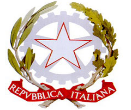 Ministero dell'Istruzione e del MeritoISTITUTO COMPRENSIVO CASALI DEL MANCO 2Scuola dell’Infanzia, Primaria e Secondaria di I GradoVia Roma 49 -87059 CASALI DEL MANCO - Spezzano Piccolo (CS) Tel. 0984435111 CF 80011710789 CM CSIC85400Ee-mail csic85400e@istruzione.it e-mail certificata csic85400e@pec.istruzione.itsitoweb: www.iccasalidelmanco2.edu.itAL DIRIGENTE SCOLASTICO DELL’ISTITUTO COMPRENSIVO “CASALI DEL MANCO” 2Atto di delega per autorizzare a prelevare l’alunno all’uscita da scuola per l’a.s. 2023/2024.I sottoscritti ______________________________________ e __________________________________ , nella loro qualità di genitori esercitanti la potestà e/o affidatari del/della minore _____________________________________________ , frequentantela sezione _____     della scuola dell’infanzia ___________________la classe _____ , sez. ____  della scuola primaria/secondaria di 1°grado_______________________DELEGANO I SOTTOSCRITTIPER L’A.S. 2023/2024  A RITIRAREil/la minore sopraccitato/a, agli orari fissati dal calendario scolastico, esonerando gli organi amministrativi e il personale dipendente da qualsiasi responsabilità per la consegna alla persona/e delegata/e, e prendono atto che la responsabilità della scuola cessa nel momento in cui l’alunno viene affidato alla persona delegata.La presente delega vale fino alla fine dell’anno scolastico, salvo diversa comunicazione.Casali del Manco, ____ / ____ /_____In fedeSignoriRelazione di parentelaDocumento di identità1234567